ГРУЗИЯЧерноморский коктейльКутаиси – Батуми – Сарпи – Гонио – Батуми – горная Аджария – Батуми – Кутаиси6 дней/5 ночейДаты заездов: 01.01.2019 – 31.12.2019Номер тура: GTI 039Стоимость тура на человека, USDВ стоимость включено:- размещение в Кутаиси и Батуми в отеле выбранной категории на базе ВВ- трансфер аэропорт – отель – аэропорт- трансфер во время тура- указанные в туре экскурсии- услуги квалифицированного гида по маршруту- входные билеты в достопримечательности- подъемники в Батуми- дегустация вина в винном доме в горной Аджарии Дополнительно оплачивается:- международный авиаперелет- медицинская страховка- факультативные экскурсии- любые личные расходы- чаевые - прочие услуги, не указанные вышеПримечание:- экскурсия по вечернему Батуми возможна только при хороших погодных условиях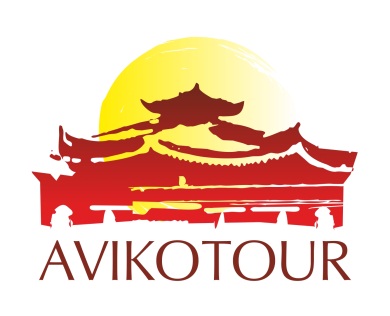 ООО «Авико Тур» 01021, Украина, г. Киев, ул. Липская 15ВТел./Факс: 044 253 85 25, Email: info@aviko-tour.com.ua www.aviko-tour.com.ua«Aviko Tour» LTD., Ukraine, Kiev, Lipskaya street, 15VTel./Fax: 044 253 85 25, Email: info@aviko-tour.com.ua www.aviko-tour.com.uaДень/городПрограмма1 деньКутаисиИндивидуальный экскурсионный тур в Грузию начинается с прибытия в Кутаиси.Кутаиси – город, расположенный на берегах реки Риони. В прошлом Кутаиси был древней столицей Колхидского царства, а сейчас является вторым по величине и значению городом Грузии. Он сохраняет черты средневекового города с запутанной сетью улиц и переулков.Встреча в аэропорту и трансфер в отель.Размещение в отеле.Свободное время.Ночь в отеле.2 деньКутаисиБатумиЗавтрак в отеле.После завтрака Вас ждет обзорная экскурсия по Кутаиси. Вы посетите:- храм Баграти, который стоит на высоком холме, и поэтому его видно с любой точки города. Он был построен в 10-11 веках, и в свое время являл собой целый дворцово-храмовый комплекс, культурный и религиозный центр, в котором была сосредоточена вся интеллектуальная жизнь государства. Собор имел не только духовное предназначение, но и был символом объединенного грузинского народа. На сегодняшний день храм внесен в список мировых исторических и культурных памятников ЮНЕСКО;- монастырь Моцамета – небольшой, очень красивый монастырь, расположенный над бурной рекой Риони. По легенде монастырь был построен на месте, где мусульманские захватчики казнили грузинских князей Давида и Константина Мхеидзе, отказавшихся принять ислам;- монастырь Гелати – ансамбль грузинского зодчества и важнейший центр средневековой Грузии, основанный в 1106 году царем Давидом Строителем. Гелати состоит из 3 храмов, трехъярусной колокольни и служб. Сейчас монастырь Гелати является филиалом Кутаиского государственного историко-этнографического музея и внесен в список памятников Всемирного культурного наследия ЮНЕСКО;- пещеру Прометея в городе Цхалтубо, недалеко от Кутаиси. Пещера получила свое название из-за того, что с территории заповедника видно гору Хвамли, к которой, согласно легенде, был прикован Прометей. Это настоящая природная пещера с подземной рекой, подземным озером и даже подземным водопадом, обнаруженная в 1984 году, протяженностью 1600 км, но не мрачная и темная, а играющая всеми цветами.Переезд в Батуми.Батуми – столица Аджарии. Это прекрасный курорт на Черном море – самый популярный в Грузии. Город буквально наполнен ароматами, он благоухает, как экзотический букет. Повсюду Вас окружают магнолии, олеандры, лимонные и апельсиновые деревья, а стройные кипарисы и пальмы выстроились вдоль приморского бульвара. Особенно красив город вечером, в свете огней даже скромные здания приобретают величественный вид дворцов.По прибытии размещение и ночь в отеле.3 день
БатумиСарпиГониоБатумиЗавтрак в отеле. После завтрака Вас ждет обзорная экскурсия по Батуми. Вы посетите:- Ботанический сад – один из самых больших и самых разнообразных ботанических садов мира, детище известного русского ботаника и географа Андрея Краснова. На огромной территории сада собрана коллекция из 2037 единиц древесных пород. В Ботаническом саду прекрасные смотровые площадки, где можно рассмотреть панораму города, побережья и гор;- Технологический музей братьев Нобель, который был основан в 2007 году. Сегодняшняя Грузия оценила огромный вклад братьев Нобель в зарождение национальной экономики и увековечила их память. В музее хранится большое количество интересных экспонатов, отражающих историю развития экономики и культуры Батуми.В конце экскурсии Вы прокатитесь на подъемниках и сможете увидеть весь Батуми как на ладони.После Вы посетите:- Сарпи – небольшое село на черноморском побережье Аджарии, расположенное в 30 км южнее Батуми на границе с Турцией;- крепость Гонио-Апсар в поселке Гонио, которая была форпостом Римской империи и защищала входы в ущелья реки Чорохи и Аджарисцкали, которые давали выход к Черному морю. Именно здесь возникли первые грузинские государственные объединения. На территории крепости ведутся археологические раскопки с 60-х годов прошлого века.Возвращение в Батуми.Вечером Вы посетите:- лазерное шоу танцующих фонтанов – незабываемое шоу, от которого просто невозможно оторвать глаза;- гигантскую металлическую скульптуру «Любовь» (7 м), которая представляет собой две огромные фигуры мужчины и женщины, созданные грузинским скульптором Тамар Квестидзе под впечатлением романа Курбана Саида «Али и Нино». Именно этих персонажей и олицетворяют фигуры. Эта скульптура необычна не только своими размерами, но еще и тем, что фигуры меняют свое положение каждые десять минут, двигаясь навстречу друг другу, до тех пор, пока не встретятся, превращаясь в одно целое.Ночь в отеле.4 деньБатумигорная АджарияБатумиЗавтрак в отеле.После завтрака Вас ждет экскурсия в горную Аджарию – одно из красивейших мест на Земле. Во время экскурсии Вы увидите великолепные горные леса, самую длинную реку Аджарии Аджарисцкали, горный водопад Махунцети высотой чуть более 20 м, средневековый арочный мост Св. Тамары, построенный в 11 веке из валунов вулканической породы, посетите места силы и сможете полностью слиться с природой.Здесь Вы проведете винную дегустацию редких аджарских вин в винном доме «Аджарисцхали», в котором производится редчайшее и эксклюзивное вино «Чхавери», а также интересные сорта чачи, выдержанные на кофе и ягодах.Возвращение в Батуми.Свободное время.Отдых на море.Ночь в отеле.5 деньБатумиЗавтрак в отеле.Свободное время.Отдых на море.Ночь в отеле.6 деньБатумиКутаисиЗавтрак в отеле.Трансфер в аэропорт Кутаиси.Перелет домой.Категория отелей в БатумиКоличество человекКоличество человекКоличество человекКатегория отелей в Батуми2 чел4 чел6 чел01.01.2019 – 31.05.201901.10.2019 – 31.12.201901.01.2019 – 31.05.201901.10.2019 – 31.12.201901.01.2019 – 31.05.201901.10.2019 – 31.12.201901.01.2019 – 31.05.201901.10.2019 – 31.12.2019Отели 3* эконом405320283Отели 3*421337299Отели 4*47739435501.06.2019 – 30.09.201901.06.2019 – 30.09.201901.06.2019 – 30.09.201901.06.2019 – 30.09.2019Отели 3* эконом483397365Отели 3*499418379Отели 4*565479444